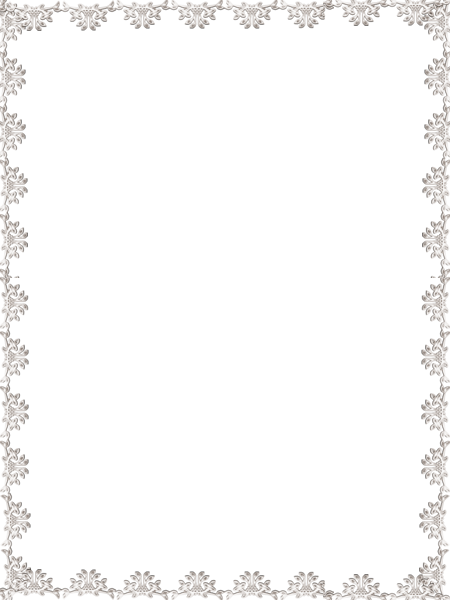 Муниципальное бюджетное дошкольное образовательное учреждениеДетский сад №3 «Сказка»Комплексное   НОД с детьми 2-ой     группымладшего возраста. По произведению                                            С.Я.Маршака                 «Сказка о глупом мышонке».                                                                                    Подготовила:                                                               воспитатель первой  квалификационной категории                                                    Ефарова Татьяна Валерьевна2018 г.Пояснительная запискак конспекту по сказке С.Я.Маршака «Сказка о глупом мышонке». Представленный конспект является авторской разработкой. Занятие проводится с детьми второй младшей группы, с общей наполняемостью 12 человек. Непосредственно образовательная деятельность (НОД) имеет художественно эстетическое направление. Конспект составлен в соответствии с задачами  основной общеобразовательной программы дошкольного образования «ОТ РОЖДЕНИЯ ДО ШКОЛЫ» / Под ред. Н. Е. Вераксы, Т. С. Комаровой, М. А. Васильевой, образовательной программы ДОУ -  в соответствии с Федеральными государственными требованиями к структуре основной общеобразовательной программы дошкольного образования для детей младшего дошкольного возраста.Для реализации каждой задачи были подобраны методы и приемы ,помогающие решать в интересной ,занимательной форме программные задачи.В процессе НОД обеспечивается интеграция образовательных областей. Создание поисковых и проблемных ситуаций, активизировала мыслительную и речевую деятельность детей. Вводная часть занятия предполагала организацию детей: переключение внимания на предстоящую деятельность. Игра приветствие « Наши умные головки» Настроила детей на доброжелательную атмосферу к предстоящей совместной образовательной деятельности.  Основная часть включает в себя образовательный процесс способствующий общему развитию, проявлению любознательности, стремление  к познанию нового. Для театрализованного показа и рассказа были подготовлены декорации приближенные к сказке (мини мебель-стол, стулья, буфет, кроватка, на столике находились огарочек свечи и хлебная корка, ночная лампа),что  побудило детей  активному участию  к художественной деятельности  и способность к импровизации. Использование  музыкального оформления помогло сделать  художественную деятельность эмоционально-приятной, динамичной. Быстрая  смена видов деятельности в течение занятия позволили избежать утомляемости детей. Занимательная физминутка «Кот и мыши» внесла разрядку, смену действий, и тем самым активизировала детей. В процессе художественной деятельности были созданы условия, для того, чтобы каждый ребенок достиг результата. В заключительной части с детьми подвела итог деятельности, используя метод рефлексии. Дети были активны, внимательны, чувствовали себя комфортно. Во время занятия преобладал демократический стиль общения. Старалась быть для детей партнером, помощником, соблюдать нормы педагогической этики и такта, поощряла индивидуальные достижения детей, побуждала детей к активной речевой деятельности и к проявлению инициативы и самостоятельности. Все поставленные задачи были решены, цель была достигнута.Цель: закреплять знания о содержании сказки С.Маршака                                       «Сказка о глупом мышонке», дать почувствовать взаимосвязь между содержанием литературного произведения и рисунками к нему, прививать интерес к изобразительной деятельности.        ПРОГРАМНЫЕ ЗАДАЧИ:- Обучающие:1.Формировать умение наблюдать инсценировку знакомой сказки.2. совершенствовать произношение животных;     3.обогащать знания детей через литературное произведение;-Развивающие:развивать речь, внимание, память, мышление путем познавательных вопросов;развивать положительно-эмоциональное отношение к животным.     3. совершенствовать умение правильно держать карандаш.  -Воспитательные:воспитывать доброжелательность, чувство дружбы;воспитывать интерес к художественному слову.     3. воспитывать умение переживать героям сказки. -  Оздоровительные:укреплять здоровье детей путем проведения физкультминутки, пальчиковой гимнастики с целью снятия напряжения.Интеграция:Образовательные области:Коммуникация: Совершенствовать в беседе, способствовать развитию любознательности, помогать детям, выражать свою точку зрения, совершенствовать интонационную выразительность речи.Художественное творчество: Развивать образные представления воображение.Здоровье: продолжать работу по укреплению здоровья детей. Безопасность: Знакомить детей с правилами подвижной игры.Физкультура: Сохранение равновесия при беге и прыжках.Музыка: Звучит музыка «В гостях у сказки».Методы и приёмы работы:Практический.Создание эстетической развивающей среды.Создание зон для продуктивной деятельности детей.Продуктивная деятельность детей.Личный пример взрослого. Словесный.Чтение произведения художественной литературы, загадка.Беседа по театрализации.Звукоподражание.Речевые упражнения.Рассказ воспитателя.Рассматривание и обсуждение готовых работ.Анализ.Наглядный. Организация выставок.Использование образца.Показ действий.Игровые. Пальчиковая игра. Игра-приветствие.Подвижная игра.Словарная работа: ввести в речь детей слова: огарочек свечи, тётя клуша, норка, мышонок.Материал и оборудование: игрушки героев сказки, ширма для театрализации, декорации к сказке, аудиозапись, листы бумаги  в центре изображен круг с силуэтом мышонка, графитные карандаши, обруч для подвижной игры, мольберт для показа способов рисования.Индивидуальная работа: закрепление умения у Даши Б. и   Андрея В.  держать карандаш тремя пальцами.Предварительная работа: разучивание п/и «Мыши водят хоровод», словарная игра «Кисонька-мурысонька», чтение художественных произведений о домашних животных, загадывание загадок, наблюдение во время прогулки за кошкой и её повадками, д /и «Спрячь мышку». Рассматривание картин с изображением персонажей  сказки; использование театрализованных игр в свободной деятельности детей; рисование по мотивам сказок, чтение сказки «Глупый мышонок».В.:  Добрые слова не лень говорить нам каждый день.Если в гости мы  приходим, «Здравствуйте!» — всем говорим.           (дети здороваются с гостями).                              ХОД   ЗАНЯТИЯВводная частьИгра – приветствие «Наши умные головки»Наши умные головкиБудут думать много, ловко.Ушки будут слушать,Ротик говорить.Ручки будут хлопать,Ножки будут топать.Спинки выпрямляются,Друг другу улыбаемся.Организационный  моментВ.: Сегодня ребята, я хочу вас пригласить в сказочное путешествиеХотите туда отправиться? Дети:- Да.В.: Встаём паровозиком друг за другом и поезд отправляется.            Звучит музыка «В гостях у сказки».                       (дети друг за другом идут за воспитателем).Основная частьВ. Послушайте загадку и скажите мне отгадку.В подполье, в каморкеЖивет она в норке,Серая малышка.Кто же это?... Про этого забавного зверька много разных сказок. Но сегодня мы попадём в сказку, которая так и называется «Сказка о глупом мышонке».  Звучит музыка «Колыбельная».(Воспитатель читает сказку и сопровождает её театрализованным  показом)Пела ночью мышка в норке:
- Спи, мышонок, замолчи!
Дам тебе я хлебной корки
И огарочек свечи.
Отвечает ей мышонок:
- Голосок твой слишком тонок.
Лучше, мама, не пищи,
Ты мне няньку поищи!
Побежала мышка-мать,
Стала утку в няньки звать:
- Приходи к нам, тетя утка,
Нашу детку покачать.
Стала петь мышонку утка:
- Га-га-га, усни, малютка!
После дождика в саду
Червяка тебе найду.
Глупый маленький мышонок
Отвечает ей спросонок:
- Нет, твой голос нехорош.
Слишком громко ты поешь!
Побежала мышка-мать,
Стала жабу в няньки звать:
- Приходи к нам, тетя жаба,
Нашу детку покачать.
Стала жаба важно квакать:
- Ква-ква-ква, не надо плакать!
Спи, мышонок, до утра,
Дам тебе я комара.
Глупый маленький мышонок
Отвечает ей спросонок:
- Нет, твой голос нехорош.
Очень скучно ты поешь!
Побежала мышка-мать
Тетю лошадь в няньки звать:
- Приходи к нам, тетя лошадь,
Нашу детку покачать.
- И-го-го! - поет лошадка.
Спи, мышонок, сладко-сладко,
Повернись на правый бок,
Дам овса тебе мешок.
Глупый маленький мышонок
Отвечает ей спросонок:
- Нет, твой голос нехорош.
Очень страшно ты поешь!
Побежала мышка-мать
Тетю свинку в няньки звать:
- Приходи к нам, тетя свинка,
Нашу детку покачать.
Стала свинка хрипло хрюкать,
Непослушного баюкать:
- Баю-баюшки, хрю-хрю.
Успокойся, говорю.
Глупый маленький мышонок
Отвечает ей спросонок:
- Нет, твой голос нехорош.
Очень грубо ты поешь!
Стала думать мышка-мать:
Надо курицу позвать.
- Приходи к нам, тетя клуша,
Нашу детку покачать.
Закудахтала наседка:
- Куд - куда! Не бойся, детка!
Забирайся под крыло:
Там и тихо и тепло.
Глупый маленький мышонок
Отвечает ей спросонок:
- Нет, твой голос нехорош.
Этак вовсе не уснешь!
Побежала мышка-мать,
Стала щуку в няньки звать:
- Приходи к нам, тетя щука,
Нашу детку покачать.
Стала петь мышонку щука
Не услышал он ни звука:
Разевает щука рот,
А не слышно, что поет...
Глупый маленький мышонок
Отвечает ей спросонок:
- Нет, твой голос нехорош.
Слишком тихо ты поешь!
Побежала мышка-мать,
Стала кошку в няньки звать:
- Приходи к нам, тетя кошка,
Нашу детку покачать.
Стала петь мышонку кошка:
- Мяу-мяу, спи, мой крошка!
Мяу-мяу, ляжем спать,
Мяу-мяу, на кровать.
Глупый маленький мышонок
Отвечает ей спросонок:
- Голосок твой так хорош.
Очень сладко ты поешь!
Прибежала мышка-мать,
Поглядела на кровать,
Ищет глупого мышонка,
А мышонка не видать...                                     Подвижная игра «Кот и мыши» Мыши водят хоровод На лежанке дремлет котМышки, громко не пищите,
Лучше норки поищите.
А не то недобрый кот
Вас здесь быстренько найдет.
Он уже крадется к вам,
Всё глядит по сторонам.
Ой, ёй, ёй! Скорей, мышатки,
Убегайте без оглядки!
На замочек закрывайтесь  В лапы кошке не давайтесь.            Беседа по театрализации.Воспитатель: - Ребята! А дома мама или папа читают вам сказки?(Ответы детей) Воспитатель: про кого сказка, которую я вам сейчас рассказывала?Ответы детей: (О глупом мышонке)Воспитатель: - Какие животные укладывали спать мышонка?Дети: (Мышка, кошка, жаба, рыба - щука, лошадь, свинья, курочка.)     ЗвукоподражаниеВоспитатель: Скажите, мне дети ,как  кричит лошадь?Дети: Иго го, иго гоВоспитатель: А как кричит свинья?Дети: хрю, хрю, хрю.Воспитатель: А, как кричит жаба?Дети: ква, ква, ква.Воспитатель: А как пела песню кошка, и мышка?Дети: кошка пела мяу, мяу, а мышка, пи, пи, пи.Воспитатель: А как пела курочка?Дети: ко, ко, ко.Воспитатель: Молодцы.                            Постановка проблемного вопроса:     Воспитатель: - Как вы думаете, почему мышка не увидела своего сыночка? Дети: - «Он убежал!» или «Кошка съела!» Воспитатель: - Мышонок спрятался в норку.  Дети, но я вижу мышонка, а вы видите? Дети: - Да, видим! Воспитатель: - А как  мышонку помочь спрятаться?(ответы детей). А может быть нам закрасить норку  карандашами серого цвета, чтобы кошка не заметила мышонка. Дети: - Да! Показ педагога  (закрашивание норки)  круг, закрашивается, дугами, неотрывно, не выходя за контур, штрихуется без просветов.Пальчиковая гимнастика МЫШКИ – ШАЛУНИШКИВ нашем маленьком домишке завелись серые мышки,(ладонями изображают острую крышу)Так и шмыгают кругом – все на кухне кувырком.(движения пальцами по столу)То топочут за столом, лакомятся молоком,(на правый кулак кладется ладонь, движение пальцев к себе)На скамейку сесть хотят и пугают нам ребят.(одна рука кладется на стол ладонью вниз, другая прижимается к правой)То на шкаф залезут мышки,  то на стуле - шалунишки.(кулаки кладутся друг на друга, правая ладонь сжимается в кулак, левая прижимается перпендикулярно к правой)Так и хочется поймать, а они – шмыг- и под кровать.(хватательные движения руками вперед, а затем – под стол)Воспитатель:- Мы поможем  не только одному мышонку но и его друзьям, которые тоже спрятались в норке и боятся кошку (дети садятся за столы раздаю альбомный лист с нарисованным мышонком в «норке» и карандаши серого цвета. Напоминание, как правильно держать инструмент. Показ в воздухе «закрасим норку для мышонка». Самостоятельное выполнение работы. Дети закрашивают норку, используя карандаши. В  процессе работы использую подсказку и напоминание. По окончании работы кошка подходит ко всем норкам и удивлённо говорит, что куда же пропали все мышки? (выставка работ на магнитной доске, показываем маме-мышке).  Итог (рефлексия). Рассматривание и анализ готовых работ. Воспитатель: -ребята, какие вы молодцы, помогли мышонку спрятаться в норке от кошки и его друзьям, закрасили для них «норку».  Мама мышка благодарит детей и угощает сладкими фруктами.  Заключительная часть- Ребятки, как называется сказка, которую мы с вами читали?-Про кого эта сказка?-Какай мышонок ?-А мама-мышка?-Куда спрятался мышонок от кошки?-А чтобы кошка незаметила мышонка в норке , мы  что сделали? Воспитатель: Какие вы ребята у меня молодцы!  Слушали сказку, отвечали на вопросы, помогли мышкам спрятаться в норки.-Вам понравилось наше путешествие?Ну, а сейчас нам пора возвращаться в группу. (дети прощаются с гостями и встают паровозиком друг за другом)                      Звучит музыка «В гостях у сказки».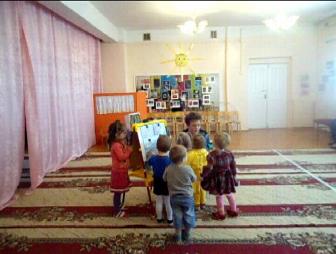 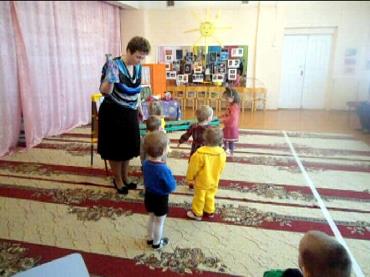 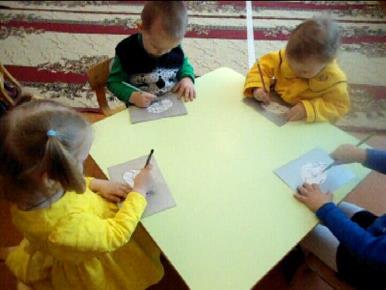 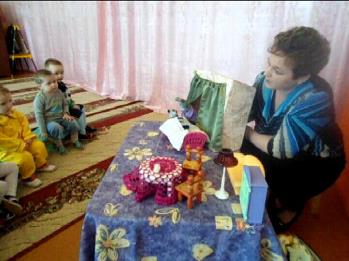 